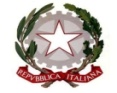 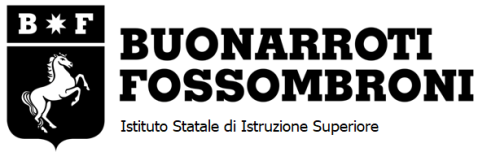 Prot. 4819/05										  Arezzo, 16/10/2018CONVENZIONE TRA ISTITUZIONE SCOLASTICA E SOGGETTO OSPITANTETra l'Istituto Statale d’Istruzione Superiore “BUONARROTI - FOSSOMBRONI" con sede in Arezzo via XXV Aprile 86, CF 80008840516 rappresentato Dirigente Scolastico prof.ssa SILVANA VALENTINI, nata ad ANGHIARI (AR)  il 10/10/1954, residente in Castiglion Fiorentino - Via Cozzano, 37/b - C.F. VLNSVN54R50A291X, d’ora in poi denominato “istituzione scolastica”, E...........................(Soggetto ospitante) - con sede legale in ........................... (........), via..........................., codice fiscale/Partita IVA ........................... d’ora in poi denominato “soggetto ospitante”, rappresentato dal Sig. .................................. nato a ........................... (.....) il ....../....../......, codice fiscale ...........................PREMESSO- ai sensi dell’art. 1 D. Lgs. 77/05, l’alternanza costituisce una modalità di realizzazione dei corsi nel secondo ciclo del sistema d’istruzione e formazione, per assicurare ai giovani l’acquisizione di competenze spendibili nel mercato del lavoro;- ai sensi della legge 13 luglio 2015 n.107, art.1, commi 33-43, i percorsi di alternanza scuola lavoro, sono organicamente inseriti nel piano triennale dell’offerta formativa dell’istituzione scolastica come parte integrante dei percorsi di istruzione;- l’alternanza scuola-lavoro è soggetta all’applicazione del D. Lgs. 9 aprile 2008, n .81 e successive modifiche;Si conviene quanto segue:Art. 1La [denominazione struttura ospitante], qui di seguito indicata/o anche come il soggetto ospitante”, si impegna ad accogliere a titolo gratuito presso le sue strutture degli alunni in alternanza scuola lavoro su proposta dell'I.S.I.S. Buonarroti-Fossombroni.Art. 2.1. L’accoglimento dello/degli studente/i per i periodi di apprendimento in ambiente lavorativo non costituisce rapporto di lavoro.2. Ai fini e agli effetti delle disposizioni di cui al D. Lgs. 81/2008, lo studente in alternanza scuola lavoro è equiparato al lavoratore, ex art. 2, comma 1 lettera a) del decreto citato.3. L’attività di formazione ed orientamento del percorso in alternanza scuola lavoro è congiuntamente progettata e verificata da un docente tutor interno, designato dall’istituzione scolastica, e da un tutor formativo della struttura, indicato dal soggetto ospitante, denominato tutor formativo esterno;4. Per ciascun allievo beneficiario del percorso in alternanza inserito nella struttura ospitante in base alla presente Convenzione è predisposto un percorso formativo personalizzato, che fa parte integrante della presente Convenzione, coerente con il profilo educativo, culturale e professionale dell’indirizzo di studi.5. La titolarità del percorso, della progettazione formativa e della certificazione delle competenze acquisite è dell’Istituzione scolastica.6. L’accoglimento dello/degli studente/i minorenni per i periodi di apprendimento in situazione lavorativa non fa acquisire agli stessi la qualifica di “lavoratore minore” di cui alla L. 977/67 e successive modifiche.Art. 31. Il docente tutor interno svolge le seguenti funzioni:elabora, insieme al tutor esterno, il percorso formativo personalizzato sottoscritto dalle parti coinvolte (scuola, struttura ospitante, studente/soggetti esercenti la potestà genitoriale);assiste e guida lo studente nei percorsi di alternanza e ne verifica, in collaborazione con il tutor esterno, il corretto svolgimento;gestisce le relazioni con il contesto in cui si sviluppa l’esperienza di alternanza scuola lavoro, rapportandosi con il tutor esterno;monitora le attività e affronta le eventuali criticità che dovessero emergere dalle stesse;valuta, comunica e valorizza gli obiettivi raggiunti e le competenze progressivamente sviluppate dallo studente; promuove l’attività di valutazione sull’efficacia e la coerenza del percorso di alternanza, da parte dello studente coinvolto.2. Il tutor formativo esterno svolge le seguenti funzioni:collabora con il tutor interno alla progettazione, organizzazione e valutazione dell’esperienza di alternanza;favorisce l’inserimento dello studente nel contesto operativo, lo affianca e lo assiste nel percorso;garantisce l’informazione/formazione dello/i studente/i sui rischi specifici aziendali, nel rispetto delle procedure interne;pianifica ed organizza le attività in base al progetto formativo, coordinandosi anche con altre figure professionali presenti nella struttura ospitante;coinvolge lo studente nel processo di valutazione dell’esperienza;fornisce all’istituzione scolastica gli elementi concordati per valutare le attività dello studente e l’efficacia del processo formativo;si impegna a far sì che i dati raccolti siano conservati nel rispetto del D.Lgs. 196/2003.Art. 4Durante lo svolgimento del percorso in alternanza scuola lavoro il/i beneficiario/i del percorso è tenuto/sono tenuti a:a) svolgere le attività previste dal percorso formativo personalizzato;b) rispettare le norme in materia di igiene, sicurezza e salute sui luoghi di lavoro, nonché tutte le disposizioni, istruzioni, prescrizioni, regolamenti interni, previsti a tale scopo;c) mantenere la necessaria riservatezza per quanto attiene ai dati, informazioni o conoscenze in merito a processi produttivi e prodotti, acquisiti durante lo svolgimento dell’attività formativa in contesto lavorativo;d) seguire le indicazioni dei tutor e fare riferimento ad essi per qualsiasi esigenza di tipo organizzativo o altre evenienze;e) rispettare gli obblighi di cui al D.Lgs. 81/2008, art. 20.Art. 5L’istituzione scolastica assicura il/i beneficiario/i del percorso in alternanza scuola lavoro contro gli infortuni sul lavoro presso l’INAIL, nonché per la responsabilità civile presso compagnie assicurative operanti nel settore. In caso di incidente durante lo svolgimento del percorso il soggetto ospitante si impegna a segnalare l’evento, entro i tempi previsti dalla normativa vigente, agli istituti assicurativi (facendo riferimento al numero della polizza sottoscritta dal soggetto promotore) e, contestualmente, al soggetto promotore.In qualsiasi momento il soggetto ospitante può interrompere il tirocinio dandone preavviso al Dirigente dell’I.S.I.S. “ BUONARROTI - FOSSOMBRONI” e agli studenti se maggiorenni, ai genitori se gli studenti sono minorenni.Art. 61. Il soggetto ospitante si impegna a:a) garantire al beneficiario/ai beneficiari del percorso, per il tramite del tutor della struttura ospitante, l’assistenza e la formazione necessarie al buon esito dell’attività di alternanza, nonché la dichiarazione delle competenze acquisite nel contesto di lavoro;b) rispettare le norme antinfortunistiche e di igiene sul lavoro;c) consentire al tutor del soggetto promotore di contattare il beneficiario/i beneficiari del percorso e il tutor della struttura ospitante per verificare l’andamento della formazione in contesto lavorativo, per coordinare l’intero percorso formativo e per la stesura della relazione finale;d) informare il soggetto promotore di qualsiasi incidente accada al beneficiario/ai beneficiari;e) individuare il tutor esterno in un soggetto che sia competente e adeguatamente formato in materia di sicurezza e salute nei luoghi di lavoro o che si avvalga di professionalità adeguate in materia (es. RSPP).e) a mettere a disposizione tutti i materiali di consumo necessari alla realizzazione del progetto di alternanza;Art. 7Per ciascun tirocinante inserito nell’impresa ospitante in base alla presente Convenzione sarà predisposto un progetto formativo e di orientamento contenente:•	il nominativo del tirocinante; •	i nominativi del tutore e del responsabile aziendale; •	obiettivi e modalità di svolgimento del tirocinio, con l’indicazione dei tempi di presenze in azienda •	le strutture aziendali (stabilimenti, sedi, reparti, uffici) presso cui si svolge il tirocinio; •	gli estremi identificativi delle assicurazioni Inail e per la responsabilità civile.Art. 8Durante lo svolgimento del tirocinio formativo e di orientamento il tirocinante è tenuto a:- svolgere le attività previste dal progetto formativo e di orientamento; - rispettare le norme in materia di igiene, sicurezza e salute sui luoghi di lavoro; - mantenere la necessaria riservatezza per quanto attiene ai dati, informazioni o conoscenze in merito a processi produttivi e prodotti, acquisiti durante lo svolgimento del tirocinio.Art. 91. La presente convenzione decorre dalla data sotto indicata e dura fino all’espletamento dell’esperienza definita da ciascun percorso formativo personalizzato presso il soggetto ospitante.2. Ai fini fiscali si dichiara che la presente convenzione non è a titolo oneroso.3. È in ogni caso riconosciuta facoltà al soggetto ospitante e al soggetto promotore di risolvere la presente convenzione in caso di violazione degli obblighi in materia di salute e sicurezza nei luoghi di lavoro o del piano formativo personalizzato.PER LA DITTA CONVENZIONATA                                              IL DIRIGENTE SCOLASTICO(Timbro e firma)                                                                                Prof.ssa Silvana Valentini    ________________________________                                      ______________________________Istituto Statale d’Istruzione Superiore  Arezzo - 52100Via XXV Aprile, 860575/35911 • fax 0575/359127 P.zza della Badia0575/37381Codice  fiscale 80008840516 Settore EconomicoAmministrazione, Finanza e MarketingSistemi Informativi AziendaliTecnico Economico SportivoServizi Socio-SanitariRelazioni Internazionali per il MarketingTurismo Corso seraleSettore TecnologicoCostruzioni, Ambiente e Territorio         Tecnologie del Legno nelle Costruzioni       GeotecnicoGrafica e Comunicazione Corso seralewww.buonarroti-fossombroni.itaris013007@istruzione.itaris013007@pec.istruzione.it